  Структура условного обозначения

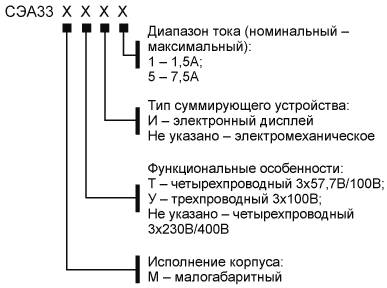 Технические характеристики
Типоисполнения
Габаритные и установочные размеры счетчика СЭА33

Масса не более 2 кг.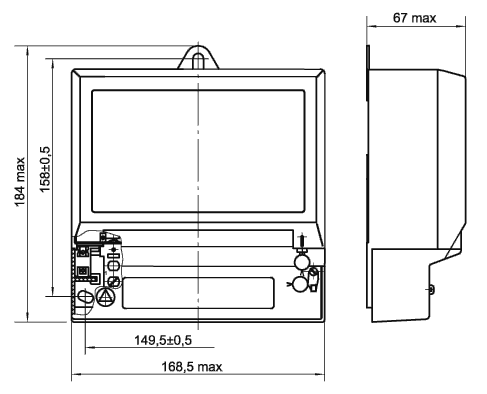 
Маркировка зажимов и схемы включения счетчика


Схема включения четырехпроводных трансформаторных по току счетчиков (СЭА33М, СЭА33МИ)


Схема включения трехпроводных трансформаторных по току и напряжению счетчиков (СЭА33МУ, СЭА33МУИ)


Схема включения четырехпроводных трансформаторных по току и напряжению счетчиков (СЭА33МТ, СЭА33МТИ)
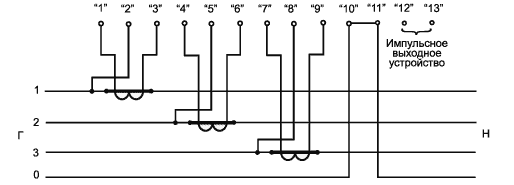 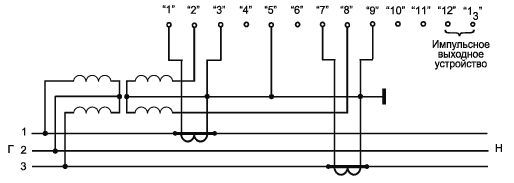 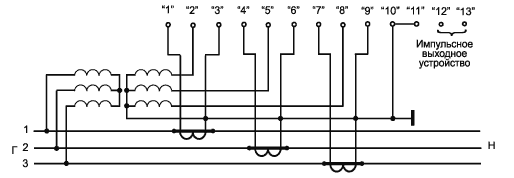 Обозначения изделий при заказе
  СЭА33МУ 5-7,5А ИЖСК.411152.007ТУ: Счетчик электрической энергии трехпроводный, трансформаторного включения по току и напряжению с номинальным током 5А, номинальным напряжением 3х100В и механическим отсчетным устройством.  СЭА33МИ 1-1,5А ИЖСК.411152.007ТУ: Счетчик электрической энергии четырехпроводный, трансформаторного включения по току с номинальным током 1А, номинальным напряжением 3х230/400 и ЖКИ.Число тарифов1Класс точности по ГОСТ Р 52323-20050,5SЧастота измерительной сети, Гц50 ± 2%Номинальное напряжение, В3х100; 3x57,7/100; 3x230/400Номинальный, (максимальный) ток, А1 (1,5); 5 (7,5)Стартовый ток (чувствительность), % от I ном0,1Полная (активная) потребляемая мощность параллельной цепи, не более, В • А (Вт)8 (2)Полная потребляемая мощность последовательной цепи, не более, В • А0,1Диапазон рабочих температур, °Сот -40 до +60Масса, не более, кг2,0Условное обозначение счетчиковИсполнениеНоминальное напряжение, ВНоминальный (максимальный) ток, АПередаточное число импульсного выходного устройства, имп/кВт.чСЭА33МУ 5-7,5Атрансформаторный
трехпроводный
двухэлементный
малогабаритный3х1005(7,5)16000СЭА33МУ 1-1,5Атрансформаторный
трехпроводный
двухэлементный
малогабаритный3х1001(1,5)80000СЭА33М 5-7,5Атрансформаторный
четырехпроводный
малогабаритный3х230/4005(7,5)1600СЭА33М 1-1,5Атрансформаторный
четырехпроводный
малогабаритный3х230/4001(1,5)16000СЭА33МТ 5-7,5Атрансформаторный
четырехпроводный
малогабаритный3х57,7/1005(7,5)16000СЭА33МТ 1-1,5Атрансформаторный
четырехпроводный
малогабаритный3х57,7/1001(1,5)80000СЭА33МУИ 5-7,5Атрансформаторный
трехпроводный
двухэлементный
малогабаритный3х1005(7,5)16000СЭА33МУИ 1-1,5Атрансформаторный
трехпроводный
двухэлементный
малогабаритный3х1001(1,5)80000СЭА33МИ 5-7,5Атрансформаторный
четырехпроводный
малогабаритный3х230/4005(7,5)1600СЭА33МИ 1-1,5Атрансформаторный
четырехпроводный
малогабаритный3х230/4001(1,5)16000СЭА33МТИ 5-7,5Атрансформаторный
четырехпроводный
малогабаритный3х57,7/1005(7,5)16000СЭА33МТИ 1-1,5Атрансформаторный
четырехпроводный
малогабаритный3х57,7/1001(1,5)80000